The Cairo International Festival for Contemporary & Experimental Theatre  Silver JubileeCairo, Egypt (September, 2018) Deadline is 15 May 2018 Application Form Theatre Company name: (in English):  Address:  Phone:  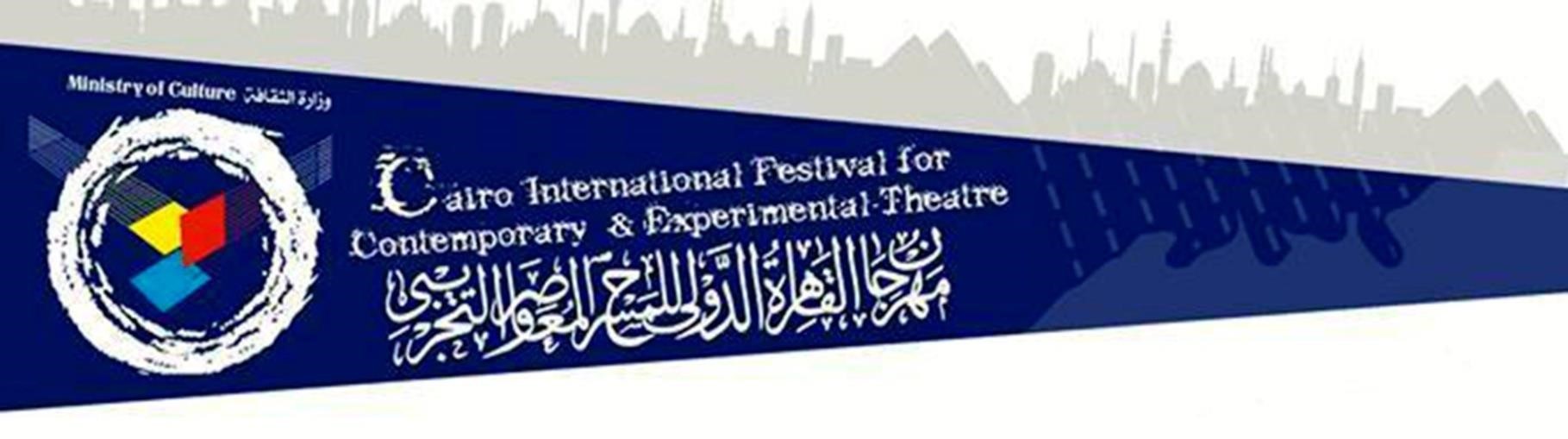 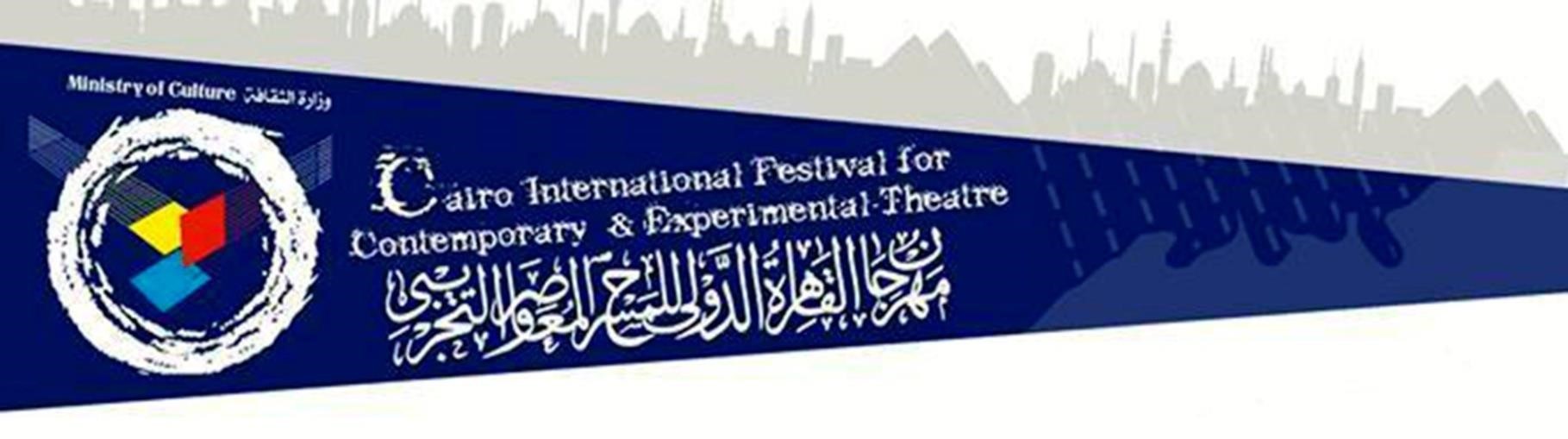 Fax: Website:  Contact e-mail:  Contact person:  Title of performance: Place and date of original production: Language of performance:  Surtitles possible:  Director:  Play writer/Author:  Dramaturg: composer:  Translator: Choreographer or Movement coach: Performance duration:  Target Age of the audience:  Set Designer/Scenographer: Maximum Number of audience:  Time for setting the stage: Time for disassembling the stage:  Size of the stage  width:  height: depth:  Other special requirements: Number of Visiting Company Members: Female: Male: Total: Information about the Company (for Catalogue & Press Purposes): Please feel free to add additional sheets or send supporting documents in digital format Note on the performance (for Programme & Press Purposes): Please feel free to add additional sheets or send supporting documents in digital format Names & jobs of participating troupe members Please feel free to add additional sheets or send supporting documents in digital format Previous festival participation (place and date)    Completed application forms should be sent as an email attachment to info.cifcet.en@gmail.com. Application forms should be sent electronically no later than 15 May 2018. All applications forms must include the following:-upload video of FULL performance  -include high resolution photographs, not less that dpi 300  -include file of critical material and/or reviews written of the performance, as well as any other supporting material  Register online by link : http://cifcet.cf/Apply-for-Participation-en.html   e-mail : info.cifcet.en@gmail.com.   	    Website : cifcet.gov.eg  |  Tel : 0020227364535 	 